КОНСПЕКТ УРОКА ПО ОКРУЖАЮЩЕМУ МИРУ ВО 2 КЛАССЕФорма урока:  Лаборатория «Я – исследователь»Тема: «Свойства жидких, твердых и газообразных   веществ» (урок – обобщение)Цель урока: создание развивающей образовательной среды, стимулирующей активные формы познания: наблюдение, опыты, учебный диалог и пр. у обучающихся посредством изучения темы «Свойства жидких,  твердых и газообразных  веществ».Задачипредметные:  - формировать у обучающихся начальные представления о телах и веществах:все природные объекты состоят из различных веществ;объекты, имеющие постоянную форму, являются телами; определить основные свойства веществ, находящихся в твердом, жидком, газообразном состоянии:при нагревании расширяются, при охлаждении сжимаются; в твердом состоянии имеют форму, в жидком – имеют форму сосуда, в газообразном – формы не имеют;дать представление о роли свойств веществ в жизни человека; метапредметные:создавать условия для осуществления анализа объектов с выделением существенных признаков; учить подводить под понятие на основе распознавания существенных признаков объектов (самостоятельно формулировать определения понятий); обращать внимание детей на причинно-следственные связи в изучаемых явлениях; учить фиксировать информацию, полученную путем наблюдений; развивать интерес к познанию окружающего мира и  исследовательской деятельности.Ресурсы: интерактивная доска, презентация «Свойства веществ и их значение в жизни человека», раздаточный материал, приборы для показа опытов: стойка с  металлическим шариком, горелка, и т.п..I. Актуализация опорных знаний. Учитель: - Здравствуйте, ребята. - Я хочу предложить вам удивительное путешествие в мир, который нас окружает. Но природа откроет свои тайны только внимательным людям. Мы войдем в нее исследователями, а сопровождать нас будут преподаватель КБЖ, преподаватель физики.- Ребята, посмотрите вокруг, нас окружают различные предметы, которые называются  . А вы знаете, что с телами могут происходить превращения?- Сегодня на уроке мы узнаем: Нам поможет ответить на этот вопрос учитель физики.II. Практическая работа.    Преподаватель физики: -  Ребята, рассмотрите тела, расположенные на ваших столах, исследуйте их, выберите в тесте правильный ответ, обведите его кружочком.Дети объединяются в группы, исследуют тела, выполняют тест. Выберите правильный ответ, обведи кружочком:(Работа в группах)Проверка.- Что вы можете рассказать об этих телах? Дети зачитывают ответы тестов.Преподаватель физики: - Молодцы, ребята.- Скажите, а из чего состоят тела?Дети:Преподаватель физики: - Определите, из каких веществ состоят тела.- Соедините стрелками тела и вещества, из которых они состоят.                             ВОДА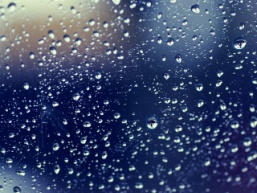                               РЕЗИНА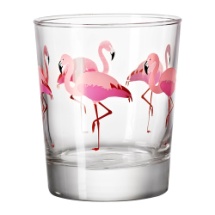                           СТАЛЬ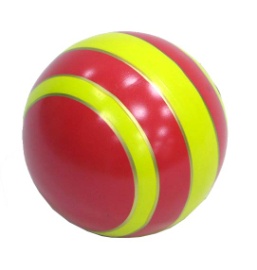                          СТЕКЛО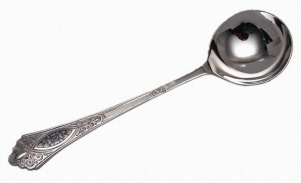 (Работа в группах)Проверка.Преподаватель физики: - Молодцы!- Теперь ответьте на вопрос: из чего состоят вещества?Дети: - Вещества состоят - Покажите схему частиц твердых веществ, газообразных, жидких. 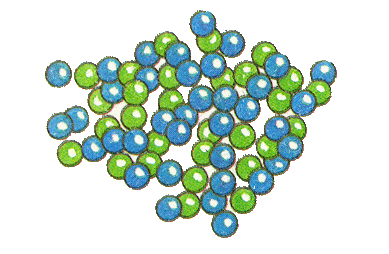 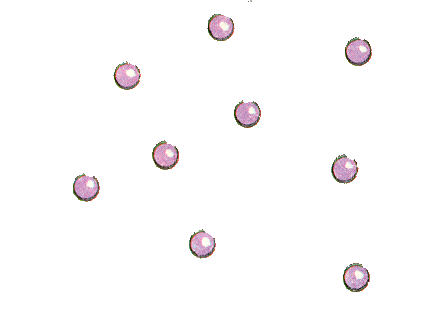 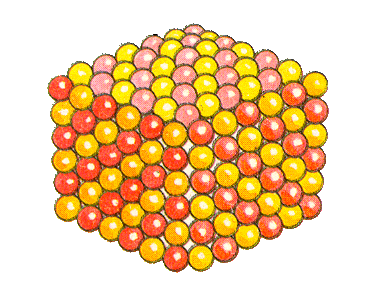 (Работа в группах)Проверка.Преподаватель физики: - Все вещества окружающего мира находятся в одном из трех состояний:  твердом, жидком или газообразном. И все вещества обладают какими-то свойствами. Какими? Наши опыты помогут определить их.III. Практическая работа Преподаватель физики: - Как вы себя ведете, когда холодно? (Дети съеживаются.) А когда жарко? (Потягиваются.)Преподаватель физики: - Точно так же ведут себя вещества. Когда холодно - они сжимаются, а когда жарко - расширяются. Давайте понаблюдаем за этим явлением во время проведения опыта.Опыт 1. Наименование: твердое вещество Преподаватель физики: - Шарик  - это тело. Из какого вещества оно состоит?Дети: - Из металла - твердого вещества.Преподаватель физики: - Частицы в металле расположены близко друг к другу, что и делает твердое тело твердым. СЛАЙДПреподаватель физики:  - Посмотрите, шарик легко проходит в кольцо. Нагреем его. А теперь не проходит. Сделайте вывод.Дети: - Шарик стал больше. В твердых веществах при нагревании расстояние между частицами увеличивается.Преподаватель физики: - Посмотрите, что происходит с частицами в твердых телах при нагревании.СЛАЙД. Преподаватель физики: - Шарик остыл, он снова проходит в кольцо.- Как вы думаете, какое значение в жизни людей имеют  свойства твердый веществ? - Об этом хорошо знает преподаватель ОБЖ.. Преподаватель ОБЖ: -  Ребята, наш город Нижний Тагил расположен на Уральских горах.  Посмотрите на слайд. Горы   поражают своим величием и грандиозностью.  Но они  под действием  ветра,  жары и холода  непрерывно разрушаются. Проходят миллионы лет и горы снижаются, сглаживаются островерхие вершины. Мощные некогда хребты все больше напоминают холмы. В результате разрушения в горах накапливаются в большом количестве обломки горных пород (глыбы, щебень, песок).  Они могут привести к таким грозным явлениям, как камнепады, обвалы, осыпи, сели.  Это может быть очень опасно для жизни человека и окружающего  мира.СЛАЙДЫ.Опыт 2. Наименование: жидкое веществоПреподаватель физики: -  Ребята, давайте, выясним, а жидкие вещества обладают свойством расширения при нагревании? Преподаватель показывает спиртовой термометр. Нагревает  его. Дети наблюдают, как подкрашенная жидкость поднимается по столбику термометра. Преподаватель физики:- Что происходит?Дети: - Жидкость  поднимается.Преподаватель физики: - Почему?Дети:  Она нагрелась, ей стало мало места.Преподаватель физики: - Сделайте вывод.Дети: - В жидких веществах при нагревании расстояние между частицами увеличивается, и жидкость поднимается по трубке. СЛАЙД.Преподаватель физики:- А если жидкости много в пробирке, что с ней произойдет?Дети: - Она перельется через край.Преподаватель физики: - Правильно, ребята. Это свойство называется текучестью.- Какое значение в жизни людей имеет это свойство воды? Преподаватель ОБЖ: - Вода своей формы не имеет. Она принимает форму сосудов, в которых находится. Т.е. она текучая, может изменять свою форму.Когда на море дует ветер, он вызывает волны, которые, обрушиваясь на берег, вызывают разрушения. Если уровень воды в реках поднимается, случаются наводнения, т.к. вода растекается. От наводнений часто страдают люди и животные. Этим летом на Дальнем Востоке разлились реки Амур и Зея. У людей погибло все: дома, имущество, домашние животные и урожай. В городе Нижний Тагил также этим летом случилось наводнение. Вода затопила садовые участки, погубила урожай.- Свойства воды очень важны в жизни человека, так же как и свойства воздуха, которым мы дышим.Опыт 3. Наименование: газообразное веществоПреподаватель физики: - Как вы думаете, что происходит с частицами при нагревании газообразных веществ?Дети: - Они расширяются.Преподаватель физики: - Правильно.- Посмотрите, на слайде показано, как ведут себя частицы при нагревании в газообразных веществах.- Давайте, исследуем  и другие свойства газообразных веществ.- Что находится в пробирке?Дети: - Воздух. Преподаватель физики - Чем пахнет воздух?Дети: Воздух не пахнет.Преподаватель физики: - Сейчас я открою пробирку и дам вам понюхать ее  содержимое.Дети улавливают  запах духов. Преподаватель физики:- В пробирке смесь воздуха с ароматическими веществами. И мы их чувствуем.Преподаватель ОБЖ: - Действительно, воздух  это смесь газов, а газы не имеют не только формы, но и своего объема. Они распространяются повсюду. Если мы открываем сосуд с газом, то он смешается с другими газами. В нашем городе есть заводы, например, НТМК, которые выпускают в воздух вредные газы. Это  пагубно влияет на здоровье людей.Учитель начальных классов: - Спасибо, уважаемые коллеги. Итак, ребята, мы с вами определили основные свойства  веществ и их значение в жизни людей.IV. Работа в группах. Учитель: Ребята, сейчас вы проведете работу в группах и выполните мини-проекты  «Свойства физических тел».- Каждая из групп заполнит страницу проекта по плану, используя заготовки.Дети составляют проекты «Свойства твердых, жидких и газообразных веществ».Представление проектов.V. Рефлексия. Учитель: - Наше  занятие подходит к концу. Скажите, что вам было особенно интересно?Дети: - Я понял, что тело и вещество - это не одно и то же.Мне было интересно узнать, что физические тела имеют свойства расширяться.Мне было интересно узнать о том, что свойства физических тел имеет большое значение в жизни человека.Учитель: Вы молодцы. Мы еще раз убедились, что только внимательному и любопытному исследователю природа открывает свои секреты.VI. Заполнение маршрутного лист. Учитель: - Оцените свои знания в маршрутных листах по теме «Свойства твердых, жидких и газообразных веществ».- это я уже знаю     + - это я узнал сегодня     ?- непонятно, хочу спроситьДети оценивают знания Учитель: Наше занятие в лаборатории «Я – исследователь» закончено. Спасибо всем за работу.физическими теламиКакими свойствами обладают физические тела?1. Все тела твердые.2. Есть  тела твердые и жидкие.3. Есть тела  твердые, жидкие и газообразные.1. Все тела не имеют форму.2. Все тела имеют форму.3. Есть тела, которые имеют форму и есть тела, которые ее не имеют.1. Все тела не имею запаха.2. Есть тела, которые имеют запах и не имеют.3. Все тела имеют запах.1. Есть тела, которые имеют цвет и не имеют цвет.2. Все тела имеют цвет.3. Все тела не имеют цвет.Из веществиз частиц